Dohoda o provedení práce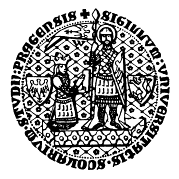 (dle §  74, 75 a 77 zákoníku práce)max. 300 h za rok(vyplnit strojem nebo hůlkovým písmem)č.j.: PF/						  Došlo dne ..............................							(pro evidenci zaměstnaneckého odd.)Zaměstnavatel:  Univerzita Karlova, Právnická fakulta, nám. Curieových 7,116 40                           Praha l, IČ:00216208, DIČ:CZ00216208, zastoupená  děkanem                            prof. JUDr. Janem Kuklíkem, DrSc.					aZaměstnanec: ……………………                                      Pracoviště:………………………                    (jméno,příjmení,titul)Rodné příjmení: ………………….                                     Rodné číslo: ……....................   						                      (u cizinců č. pasu)Státní  příslušnost: ………………                                      Místo narození:…………………. Trvalý pobyt vč. PSČ: ………………………………………………………………………….Kontaktní  adresa  a telefon: .......................................................................................................Druh důchodu/přiznán od: …………                                   Zdravotní pojišťovna:………….. uzavírají  tutodohodu o provedení práce1.Popis pracovního úkolu včetně stanovení rozsahu  v hodinách.................................................  ............................................................................................................................................................................................................................................................................................................2. Práce bude  vykonána  na dobu určitou:    od ...........................................do..........................................3. Odměna za výše vykonanou práci se stanoví:..........................................................................    ................................................................................................................................................... a je hrazena z prostředků (fakulty, grantu, projektu aj.)..............................................................4. Zaměstnanec prohlašuje, že kromě této dohody * má/nemá  v rámci UK pracovní poměr: uvést fakultu či jinou součást, úvazek, druh práce …………………………………………………………………………………………...dohodu o pracích mimo pracovní poměr: uvést fakultu, příp. další pracoviště UK ( uveďte druh dohody, druh práce, zahájení a ukončení práce) .......................................      ...........................................................................................................................................5. Odměnu za práci provedenou na základě výše uvedené dohody chci  vyplatit (nehodící   škrtněte):a)  bezhotovostně na č. účtu, u cizinců č. IBAN (nutno vyplnit přílohu Podklad pro platbu      v zahraničí).............................................................................................................................   b)  složenkou  c)  v hotovosti v pokladně  (pouze cizinci) 6. Odměna za vykonanou práci bude vyplacena měsíčně pozadu ve výplatním termínu fakulty na základě výkazu o vykonané práci, schváleného vedoucím pracoviště, případně řešitelem  grantu po srážce daně z příjmu. 7. Zaměstnanec bere na vědomí, že dle ustanovení zákona č. 365/2011 Sb., kterým se mění   zákoník práce, zákon o nemocenském pojištění a zákon o veřejném zdravotním pojištění, se stává účastníkem, tj. plátcem sociálního a zdravotního pojištění, jestliže je mu zúčtován souhrnný započitatelný příjem v částce vyšší než 10.000,- Kč za kalendářní měsíc ze všech dohod o provedení práce u téhož zaměstnavatele, tj. na všech fakultách a dalších součástech Univerzity Karlovy.8. Zaměstnanec byl seznámen s předpisy, které se vztahují  k sjednané  práci, zejména s předpisy o  bezpečnosti práce.9. Další  ujednání:  cestovné – jízdné, ubytování, stravné                   * náleží   nenáleží  10. Prohlašuji, že všechny mnou uvedené údaje jsou pravdivé, a že bez zbytečného odkladu nahlásím změnu zpracovávaných osobních údajů.11. . Prohlašuji, že *mám/nemám stanovené srážky ze mzdy – např. v rámci exekuce12. Prohlašuji, že  jsem byl(a)a) ve smyslu § 11 zák. č. 101/2000 Sb.,o ochraně osobních údajů  řádně  informován(a) o zpracování mnou poskytnutých osobních údajů ,b) seznámen(a) s § 13 zák. č. 101/2000 Sb., o ochraně osobních údajů, a zavazuji se, že jako osoba, která přichází do styku s osobními údaji, budu zachovávat mlčenlivost o těchto údajích a že budu plnit pracovní povinnosti tak, aby nedošlo k neoprávněnému nebo nahodilému přístupu k osobním údajům apod. Jsem si vědom, že tato povinnost trvá i po ukončení pracovního vztahu.V Praze dne ……………………….........................................					.....................................................vedoucí pracoviště						referentka zaměstnaneckého odd.									  (agenda PaM)  .........................................  řešitel projektu*.........................................					..................................................... zaměstnanec								    děkan    *nehodící se  škrtněte